Before theFederal Communications CommissionWashington, D.C. 20554ORDERAdopted: May 24, 2019		Released:  May 24, 2019By the Deputy Chief, Consumer Policy Division, Consumer and Governmental Affairs Bureau:In this Order, we consider the complaint alleging that Peak Communications, Inc. (Peak) changed Complainant’s telecommunications service provider without obtaining authorization and verification from Complainant as required by the Commission’s rules.  We find that Peak’s actions violated the Commission’s slamming rules, and we therefore grant Complainant’s complaint.Section 258 of the Communications Act of 1934, as amended (the Act), prohibits the practice of “slamming,” the submission or execution of an unauthorized change in a subscriber’s selection of a provider of telephone exchange service or telephone toll service.  The Commission’s implementing rules require, among other things, that a carrier receive individual subscriber consent before a carrier change may occur.  Specifically, a carrier must: (1) obtain the subscriber’s written or electronically signed authorization in a format that satisfies our rules; (2) obtain confirmation from the subscriber via a toll-free number provided exclusively for the purpose of confirming orders electronically; or (3) utilize an appropriately qualified independent third party to verify the order.  The Commission also has adopted rules to limit the liability of subscribers when a carrier change occurs, and to require carriers involved in slamming practices to compensate subscribers whose carriers were changed without authorization. We received Complainant’s complaint alleging that Complainant’s telecommunications service provider had been changed without Complainant’s authorization.  Pursuant to our rules, we notified Peak of the complaint.  Peak responded, stating that it obtained authorization from Complainant through third-party verification (TPV).  However, Peak failed to provide any proof of authorization for the carrier change, including a TPV recording.  We subsequently contacted Peak to request the TPV.  Peak responded that it “retains verifications for a minimum of two years as required by FCC regulations” and that because the verification was completed more than two years ago, Peak had not retained the TPV.  However, we first notified Peak of the complaint on January 6, 2016, and Peak’s response was filed on June 13, 2016, less than two years from the date Peak completed the verification.  Thus, Peak was required to have maintained and preserved records of Complainant’s authorization at the time it initially responded to the complaint.  The failure of Peak to provide proof of verified authorization is presumed to be clear and convincing evidence of a violation.  Therefore, we find that Peak’s actions resulted in a violation of our slamming rules, and we discuss Peak’s liability below.   Peak must remove all charges incurred for service provided to Complainant for the first thirty days after the alleged unauthorized change in accordance with the Commission’s liability rules.  We have determined that Complainant is entitled to absolution for the charges incurred during the first thirty days after the unauthorized change occurred and that neither the Complainant’s authorized carrier nor Peak may pursue any collection against Complainant for those charges.  Any charges imposed by Peak on the subscriber for service provided after this 30-day period shall be paid by the subscriber at the rates the subscriber was paying to the authorized carrier at the time of the unauthorized change.Accordingly, IT IS ORDERED that, pursuant to section 258 of the Communications Act of 1934, as amended, 47 U.S.C. § 258, and sections 0.141, 0.361 and 1.719 of the Commission’s rules, 47 CFR §§ 0.141, 0.361, 1.719, the complaint filed against Peak Communications, Inc. IS GRANTED.IT IS FURTHER ORDERED that, pursuant to section 64.1170(d) of the Commission’s rules, 47 CFR § 64.1170(d), the Complainant is entitled to absolution for the charges incurred during the first thirty days after the unauthorized change occurred and that Peak Communications, Inc. may not pursue any collection against Complainant for those charges.IT IS FURTHER ORDERED that this Order is effective upon release.FEDERAL COMMUNICATIONS COMMISSION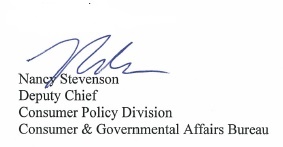 In the Matter ofPeak Communications, Inc.Complaint Regarding Unauthorized Change ofSubscriber’s Telecommunications Carrier)))))))Complaint No.  709359